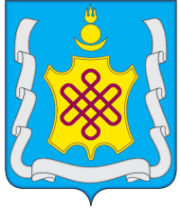     АДМИНИСТРАЦИЯ МУНИЦИПАЛЬНОГО РАЙОНА «АГИНСКИЙ РАЙОН»РАСПОРЯЖЕНИЕ 7 июля 2022 г.                                                                                               № 264пгт. АгинскоеОб опубликовании извещения о приеме заявлений о намерении участвовать в аукционе на право заключения договора аренды земельного участка для индивидуального жилищного строительства, ведения личного подсобного хозяйства на территории сельских поселений, входящих в состав муниципального района «Агинский район», государственная собственность на который не разграниченаНа основании заявлений гр. Лодонова В.Д., Дагбаева Б.Э., Жамсоева А.Р., Доржиевой Ц.Б., руководствуясь ст. 3.3. Федерального закона от 25 октября 2001 г. № 137-ФЗ «О введении в действие Земельного кодекса Российской Федерации», ст. 39.18 Земельного кодекса Российской Федерации, Законом Забайкальского края от 01.04.2009 г. №152-ЗЗК «О регулировании земельных отношений на территории Забайкальского края», 1. Разместить указанное в приложении к настоящему распоряжению извещение на официальном сайте администрации муниципального района «Агинский район» (www.aginsk.75.ru) в информационно-телекоммукационной сети «Интернет».2. Осуществлять прием заявлений в течение тридцати дней со дня опубликования указанного извещения отделу экономического развития и имущественных отношений администрации муниципального района «Агинский район».3. Контроль за исполнением настоящего распоряжения возложить на первого заместителя Главы муниципального района «Агинский район» Н.В. Бабужапова.4.  Настоящее распоряжение вступает в силу со дня его подписания.Глава муниципального района«Агинский район»                                  				      Ж.В. ЖаповИзвещение	Отдел экономического развития и имущественных отношений администрации муниципального района «Агинский район» в соответствии со статьей 39.18 Земельного кодекса Российской Федерации, Законом Забайкальского края от 01.04.2009 г. №152-ЗЗК «О регулировании земельных отношений на территории Забайкальского края», сообщает о приеме заявлений о намерении участвовать в аукционе на право заключения договора аренды земельного участка.Сведения о земельных участках:Заявления о намерении участвовать в аукционе принимаются в Отдел экономического развития и имущественных отношений администрации муниципального района «Агинский район» по адресу: пгт. Агинское, ул. Базара Ринчино, 84, в рабочие дни с 08:45 до 18.00 часов, суббота, воскресенье – выходные дни, телефон для справок 8 (30 239) 3-75-62.	Дата начала приема  заявлений – «___» июля 2022 года.	Дата окончания приема заявлений – «___» августа 2022 года.	К заявлению должны быть приложены копии удостоверяющих личность – для физических лиц, копии выписки из Единого государственного реестра юридических лиц -  для юридических лиц.	Настоящее извещение размещено на официальном сайте администрации муниципального района «Агинский район» в информационно-телекоммуникационной сети «Интернет».Приложение к распоряжению администрации муниципального района «Агинский район» от 7  июля  2022 г  № 264№Местоположение земельного участкаПлощадь, кв.м.Вид разрешенного использованияКадастровый (условный ) номер земельного участка1Забайкальский край, Агинский район, с. Амитхаша, ул. Северная, б/н439 кв.мДля индивидуального жилищного строительства80:01:060101:ЗУ12Забайкальский край, Агинский район, с. Амитхаша, ул. Бородинская, 341200 кв.мДля индивидуального жилищного строительства80:01:060101:ЗУ13Забайкальский край, Агинский район, с. Булактуй, ул. Улиртуйская, уч. 271963 кв.мДля индивидуального жилищного строительства80:01:090201:1314Забайкальский край, Агинский район, с. Амитхаша, ул. Булактуйская, 551191 кв.мДля индивидуального жилищного строительства80:01:060101:ЗУ1